který uzavřely níže uvedeného dne, měsíce a roku na základě vzájemného konsenzu a za následujících podmínek tyto smluvní strany: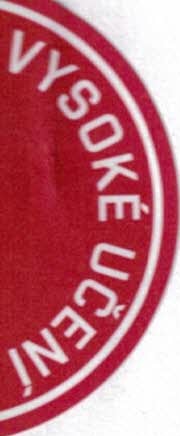 Vysoké  učení technické v  Brně Sídlem: Antonínská 548/1, 601 90 Brno IČ: 00216305DIČ: CZ00216305Bankovní spojení: účet č. 111043273/0300 vedený u ČSOB, a.s. Zastoupené: doc. Ing. Ladislavem Janíčkem, Ph.D., MBA, LL.M., kvestoremna straně jedné a dále v textu pouze jako „ pronajímatel"aALPINA cestovní kancelář s. r. o. Sídlem: Kotlářská 265/5 , 602 00 Brno IČ: 25590189DIČ: CZ25590189V obchodním rejstříku vedeném Krajským soudem v Brně zapsaná v oddílu C, vložka 36335 Nájemce je plátcem daně z přidané hodnotyZastoupena : Ing. Alešem Paděrou, jednatelemna straně druhé a dále v textu pouze jako „ nájemce"Smluvní strany se tímto dohodly na změně čl. Ill., odst. 1, čl. IV., odst. 1, čl. V., odst. 1, čl. VI. a čl. XIII„ odst. 1 Smlouvy o nájmu nebytových prostor č. 001959/2016/00 (019000002990) ze dne 25.5.2009 , které nově zni:Ill. Účel nájmu a údaj o předmětu podnikání (činnosti)1.  1. Účelem  nájmu shora  uvedených  nebytových  prostor je jejich  využívání  nájemcem  výlučně k níže uvedené činnosti:parkování dopravních prostředkůDoba trvání nájmuTato nájemní smlouva se uzavírá na dobuneurčitou od 1. června 2017.NájemnéNájemce se za užívání nebytových prostor zavazuje pronajímateli hradit nájemné ve výši: 1.500,-Kč měsíčně...„..VI. Plnění a služby poskytované v souvislosti s nájmem1. Smluvní strany si nesjednávají žádné plnění a služby poskytované v souvislosti s nájmem.XIII. JistotaNájemce se zavazuje do 15-ti (slovy: patnácti) dní od podpisu této smlouvy složit zejména k zajištění svých případných závazků z této smlouvy k rukám pronajímatele nebo na jeho bankovní účet částku ve výši: 4.500,- Kč jako jistotu pronajímatele. Jestliže nájemce jistotu ve výši a lhůtě dle předchozí věty nesloží, tato smlouva se od počátku ruší. Nájemce je v takovém případě povinen uhradit pronajímateli veškeré vzniklé náklady vyplývající z jeho užíváni prostor specifikovaných v čl. li této smlouvy. S tím obě smluvní strany projevují svůj bezvýhradný souhlas.Příloha č. 1 smlouvy - Plánek a specifikace nebytových prostor a příloha č. 3 smlouvy - Výpočtový list se nahrazují přílohami tohoto dodatku.Tento dodatek byl vyhotoven ve 3 (slovy: třech) stejnopisech s platností originálu, přičemž nájemce obdrží 1 (slovy: jedno) a pronajímatel 2 (slovy: dvě) vyhotoveni.Tento dodatek č. 2 je nedílnou součástí výše uvedené Smlouvy o nájmu nebytových prostor. Tento dodatek nabývá účinnosti 1.6.2017.Ostatní ustanoveni Smlouvy o nájmu nebytových prostor se nemění.Přílohy:	Plánek a specifikace nebytových prostorVýpočtový list od 1.6.2017V Brně dne 31.q.2017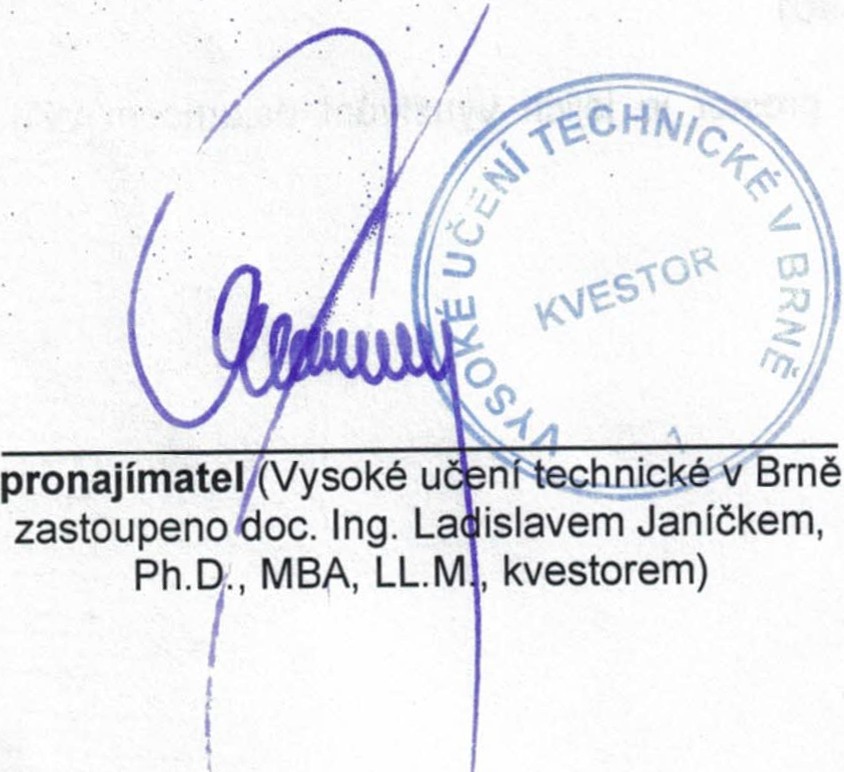 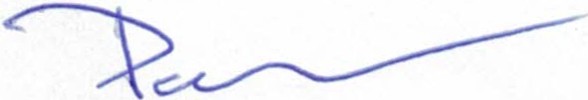 2-- :.   -	· ·yMapa poz. kata1:60073811	0-1. -I.-4 v:>   (,,:>--l  --t  --J.	<..»	cP--J.   c»  w cµ	rn  --" >cµ  rn  CE. CP  -=- Cl>  aC$)   - Ch  ::i o;I$. (.)\oooY.D	5	10	20	2 m736	739110 	• 	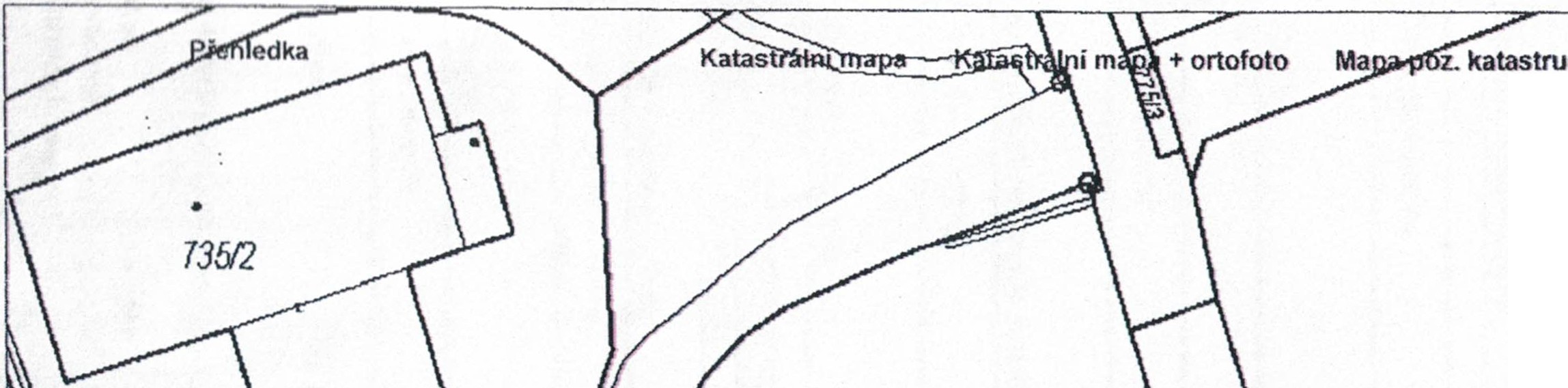 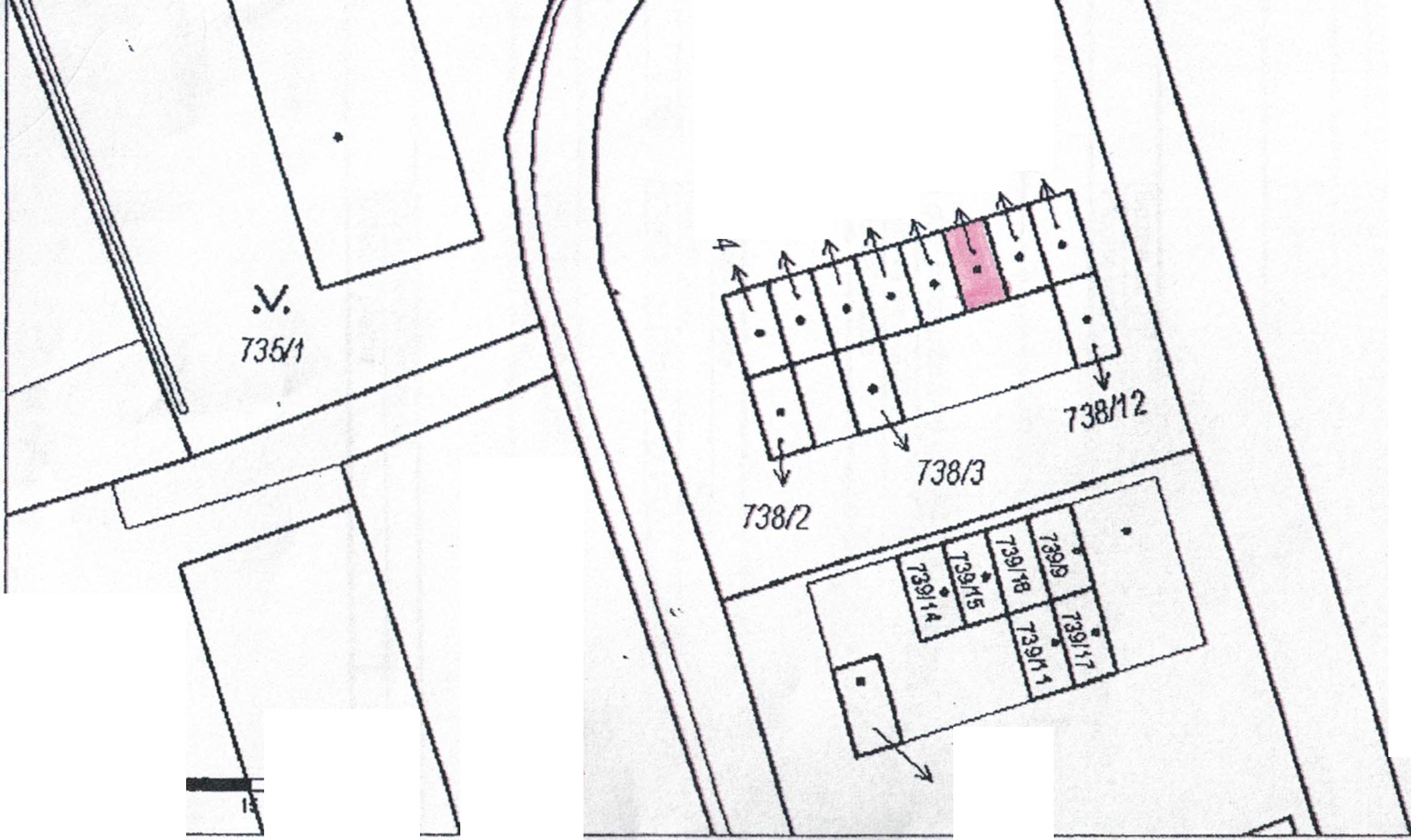 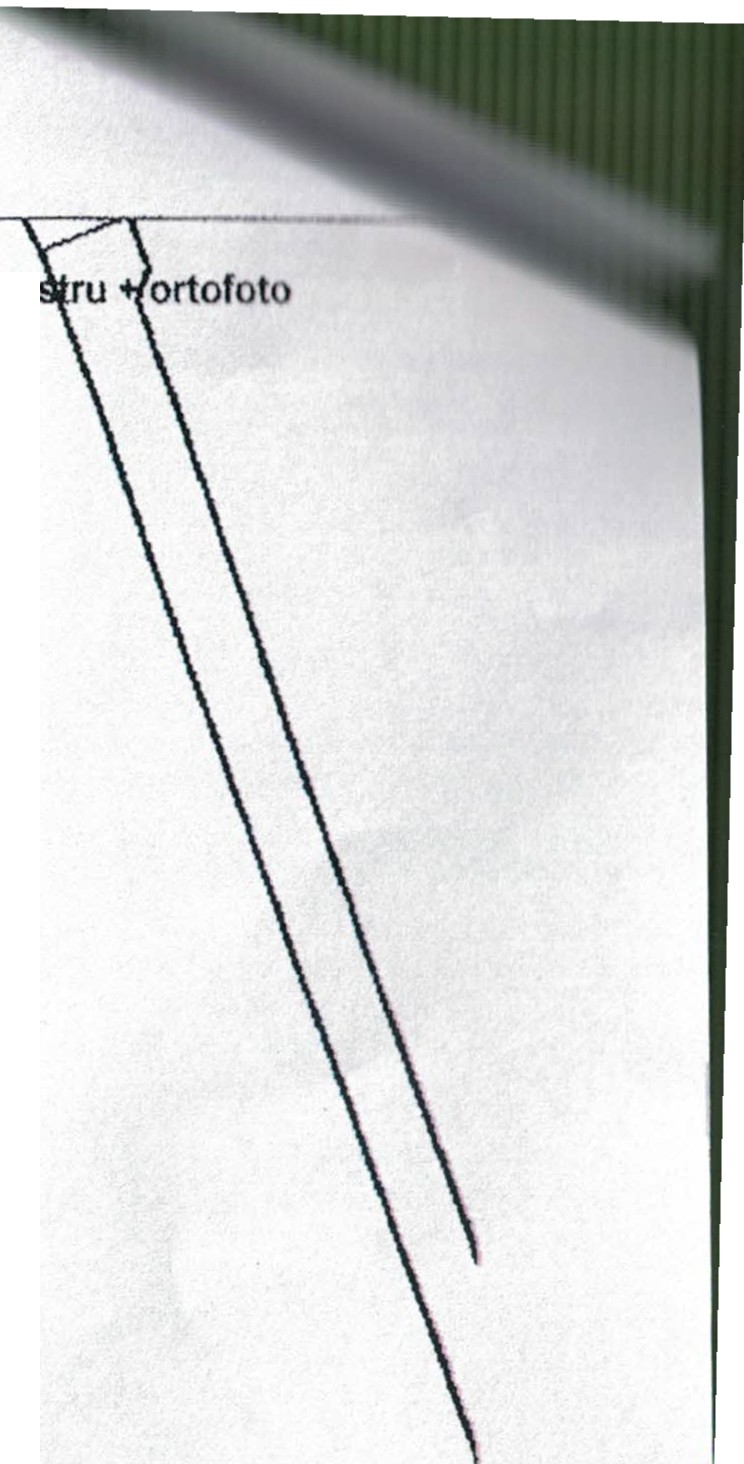 KNPodrobnější informace k používáni mapy, aktualizaci dat a jejího obsahu jsou uvedeny v náP-ovědě (PDF formát).Výpočtový list k nájemní smlouvě:Příloha č. 3Nájemce:	Alpina  cestovní kancelář	Objekt:	Kraví hora Nájemné		Platnost od:	1.6.2017	garáž č. 6		(17m2)SlužbyElektrická energie měsíční fakturace dle	odružného elektroměru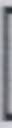 Teplo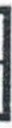 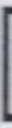 ce  e  :	1 500 Kč/měsíc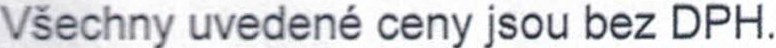 ::>ačracoval:Jitka Svo"'"""'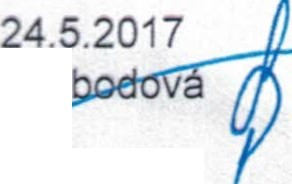 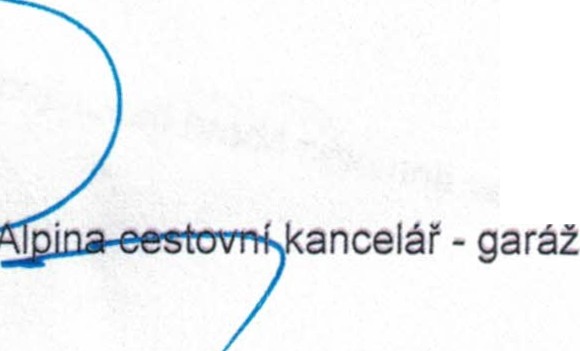 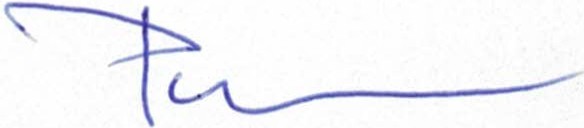 za   r:	ají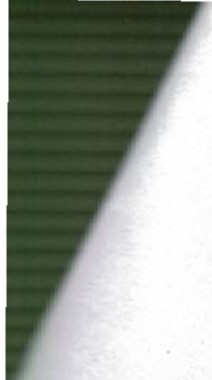 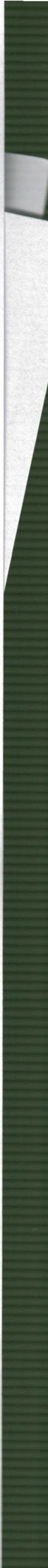 atel :IAt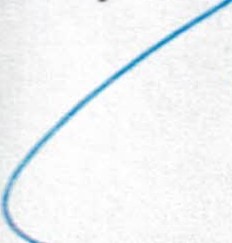 hora - 1Vodné + stočnéPitná voda:=::te: osob	I01Srážková voda:IPlocha (m2)	. .I	0,001